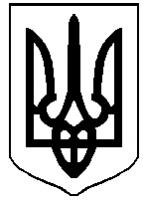 ДЕРГАЧІВСЬКА МІСЬКА РАДАVІI СКЛИКАННЯПОСТІЙНА КОМІСІЯ з питань ПРОМИСЛОВОСТІ, ТРАНСПОРТУ, ЗВ’ЯЗКУ, РОЗВИТКУ ПІДПРИЄМНИЦЬКОЇ ДІЯЛЬНОСТІ, ПОБУТОВОГО ОБСЛУГОВУВАННЯ НАСЕЛЕННЯ, ТОРГІВЛІ Протокол №1засідання постійної комісії з питань промисловості, транспорту, зв’язку, розвитку підприємницької діяльності, побутового обслуговування населення, торгівлі 17.12.2015 року										м. ДергачіПрисутні члени постійної комісії:Присутні:Порядок деннийПро обрання заступника та секретаря постійної комісії з питань промисловості, транспорту, зв’язку, розвитку підприємницької діяльності, побутового обслуговування населення, торгівлі.Доповідає:  Кубицький В.К.Про обговорення питань порядку денного другої чергової V за порядковим номером сесії Дергачівської міської ради VІІ  скликання.Доповідають:  Кубицький В.К., Бондаренко К.І.СЛУХАЛИ: Кубицького В.К., голову комісії, який запропонував обрати заступника та секретаря постійної комісії з питань промисловості, транспорту, зв’язку, розвитку підприємницької діяльності, побутового обслуговування населення, торгівлі. Заступником запропонував кандидатуру депутата Дергачівської міської ради Малявського Л.В., секретарем - кандидатуру депутата Дергачівської міської ради Шишова О.І.За пропозицію щодо кандидатури Малявського Л.В. на заступника комісії:Голосували:  за -  4               проти – 0                    УТРИМАЛИСЬ – 0Малявський Л.В. усно повідомив, що  брати участі у голосуванні не буде з метою запобігання конфлікту інтересів.За пропозицію щодо кандидатури Шишова О.І. на секретаря комісії:Голосували:  за -  4               проти – 0                    УТРИМАЛИСЬ – 0Шишов О.І. усно повідомив, що  брати участі у голосуванні не буде з метою запобігання конфлікту інтересів.ВИРІШИЛИ: Заступником постійної комісії з питань промисловості, транспорту, зв’язку, розвитку підприємницької діяльності, побутового обслуговування населення, торгівлі обрати Малявського Л.В., секретарем комісії – Шишова О.І.СЛУХАЛИ: Бондаренко К.І., секретаря Дергачівської міської ради, яка повідомила про розпорядження Дергачівського міського голови №158 від 23.11.2015 року, яким було визначено скликання другої чергової V за порядковим номером сесії Дергачівської міської ради VІІ  скликання 23 грудня 2015 року. Ознайомила з проектом рішення порядку денного другої чергової V за порядковим номером сесії Дергачівської міської ради VІІ скликання, сформованим остаточно, який включає в себе 58 питань.СЛУХАЛИ: Кубицького В.К., голову комісії, який ознайомив з питаннями порядку денного другої чергової V за порядковим номером сесії Дергачівської міської ради VІІ скликання. Повідомив, що до компетенції комісії відносяться питання порядку денного:№2 «Про затвердження Регламенту Дергачівської міської ради VIІ скликання»;-	№3 «Про затвердження Положення про постійні комісії міської ради VIІ скликання»;-	№4 «Про затвердження Положення про помічника-консультанта депутата Дергачівської міської ради VІI скликання»;№25 «Про надання дозволу на виготовлення технічної документації із землеустрою щодо встановлення меж земельної ділянки, на яку поширюється право сервітуту для обслуговування тимчасової споруди - торгівельного павільйону з продажу товарів повсякденного попиту  у користування на умовах сервітуту, розташованої на території Дергачівської міської ради м. Дергачі по вул. Залізнична Дергачівського району Харківської області ФОП Дем’яненку Є.І.»№26 «Про надання дозволу на виготовлення технічної документації із землеустрою щодо встановлення меж земельної ділянки, на яку поширюється право сервітуту для обслуговування тимчасової споруди-торгівельного павільйону з продажу продовольчих та непродовольчих товарів у користування на умовах сервітуту, розташованої на території Дергачівської міської ради м. Дергачі на перехресті вул. Горького та вул. Шевченка Дергачівського району Харківської області ФОП Земляній А.С.»№27 «Про надання дозволу на виготовлення технічної документації із землеустрою щодо встановлення меж земельної ділянки, на яку поширюється право сервітуту для обслуговування тимчасової споруди-торгівельного павільйону з продажу продуктів харчування у користування на умовах сервітуту, розташованої на території Дергачівської міської ради м. Дергачі, площа Перемоги Дергачівського району Харківської області ФОП Каверзіній Н.П.»№28 «Про надання дозволу на виготовлення технічної документації із землеустрою щодо встановлення меж земельної ділянки, на яку поширюється право сервітуту для обслуговування тимчасової споруди-торгівельного павільйону з продажу продуктів харчування у користування на умовах сервітуту, розташованої на території Дергачівської міської ради м. Дергачі, площа Перемоги Дергачівського району Харківської області ФОП Пушенко І.В.»№29 «Про надання дозволу на виготовлення технічної документації із землеустрою щодо встановлення меж земельної ділянки, на яку поширюється право сервітуту для обслуговування тимчасової споруди-торгівельного кіоску по продажу товарів повсякденного попиту  у користування на умовах сервітуту, розташованої на території Дергачівської міської ради м. Дергачі, площа Перемоги Дергачівського району Харківської області ФОП Джафарову Заіру Балага Огли.»№50 «Про укладання договору особистого строкового сервітуту для обслуговування тимчасової споруди торгівельного кіоску по продажу продуктів харчування і кондитерських виробів в м. Дергачі, пл. Перемоги на території Дергачівської міської ради Дергачівського району Харківської області  ФОП Ляшенко О.А.»№51 «Про укладання договору особистого строкового сервітуту для обслуговування тимчасової споруди торгівельного павільйону з продажу товарів повсякденного попиту в м. Дергачі, вул. Сумський шлях (колишня вул. Петровського) напроти магазину «Техніка» №155 на території Дергачівської міської ради Дергачівського району Харківської області  ФОП Зінченко»№52 «Про укладання договору строкового сервітуту для обслуговування тимчасової споруди – торгівельний павільйон «Кулиничі» по продажу товарів повсякденного вжитку в м. Дергачі, площа Перемоги/вул. 1 Травня на території Дергачівської міської ради Дергачівського району Харківської області ФГ «Кегичівське»№53 «Про укладання договору строкового сервітуту для обслуговування тимчасової споруди – торгівельний павільйон «Кулиничі» по продажу товарів повсякденного вжитку в м. Дергачі, вул. Сумський шлях (колишня вул. Петровського) між об’єктами нерухомості № 155-В та № 157-А на території Дергачівської міської ради Дергачівського району Харківської області  ФГ «Кегичівське»№54 «Про укладання договору строкового сервітуту для обслуговування тимчасової споруди – торгівельний павільйон «Кулиничі» по продажу товарів повсякденного вжитку в м. Дергачі, площа Привокзальна на території Дергачівської міської ради Дергачівського району Харківської області  ФГ «Кегичівське».ВИСТУПИЛА: Бондаренко К.І., секретар міської ради, яка ознайомила присутніх із питанням №2 порядку денного «Про затвердження Регламенту Дергачівської міської ради VIІ скликання» та надала наступні пояснення.		Проект рішення розроблений відповідно до ст. ст. 26, 46, 59 Закону України «Про місцеве самоврядування в Україні». Ознайомила з проектом рішення та Регламентом Дергачівської міської ради VIІ скликання. Надала матеріали для вивчення.ВИСТУПИВ: Осадчий О.С., член комісії, з пропозицією про внесення змін до п.17.2 ст. 17 проекту  Регламенту Дергачівської міської ради VIІ скликання, а саме, що депутатська фракція скликається не менше як з 3 депутатів міської ради.Запропонував надати відповідну рекомендацію.	Перейшла до питання порядку денного №3 «Про затвердження Положення про постійні комісії міської ради VIІ скликання». Ознайомила з проектом рішення та Положенням про постійні комісії міської ради VIІ скликання.Далі, Бондаренко К.І. перейшла до питання порядку денного №4 «Про затвердження Положення про помічника-консультанта депутата Дергачівської міської ради VІI скликання», зазначила, що проект рішення розроблений на підставі ст.ст. 26,46 Закону України "Про місцеве самоврядування в Україні", ст.29-1 Закону України "Про статус депутатів місцевих рад". Ознайомила з проектом рішення та Положенням про помічника-консультанта депутата Дергачівської міської ради VІI скликання. Надала матеріали для вивчення.Перейшла до питань порядку денного №№25-29 щодо надання дозволу на виготовлення технічної документації із землеустрою щодо встановлення меж земельної ділянки, на яку поширюється право сервітуту для обслуговування тимчасових споруд у користування на умовах сервітуту, розташованих на території Дергачівської міської ради та надала наступні пояснення із зазначених питань. Надала матеріали для вивчення.Проекти рішень: №25 «Про надання дозволу на виготовлення технічної документації із землеустрою щодо встановлення меж земельної ділянки, на яку поширюється право сервітуту для обслуговування тимчасової споруди - торгівельного павільйону з продажу товарів повсякденного попиту у користування на умовах сервітуту, розташованої на території Дергачівської міської ради м. Дергачі по вул. Залізнична Дергачівського району Харківської області ФОП Дем’яненку Є.І.»; №27 «Про надання дозволу на виготовлення технічної документації із землеустрою щодо встановлення меж земельної ділянки, на яку поширюється право сервітуту для обслуговування тимчасової споруди-торгівельного павільйону з продажу продуктів харчування у користування на умовах сервітуту, розташованої на території Дергачівської міської ради м. Дергачі, площа Перемоги Дергачівського району Харківської області ФОП Каверзіній Н.П.»; №28 «Про надання дозволу на виготовлення технічної документації із землеустрою щодо встановлення меж земельної ділянки, на яку поширюється право сервітуту для обслуговування тимчасової споруди-торгівельного павільйону з продажу продуктів харчування у користування на умовах сервітуту, розташованої на території Дергачівської міської ради м. Дергачі, площа Перемоги Дергачівського району Харківської області ФОП Пушенко І.В.»; №29 «Про надання дозволу на виготовлення технічної документації із землеустрою щодо встановлення меж земельної ділянки, на яку поширюється право сервітуту для обслуговування тимчасової споруди-торгівельного кіоску по продажу товарів повсякденного попиту у користування на умовах сервітуту, розташованої на території Дергачівської міської ради м. Дергачі, площа Перемоги Дергачівського району Харківської області ФОП Джафарову Заіру Балага Огли.» розроблені на підставі заяв, що надійшли від фізичних осіб – підприємців та подовжених паспортів прив’язки до 2020 року, враховуючи повідомлення про виконання вимог розміщення Тимчасової споруди; №26 «Про надання дозволу на виготовлення технічної документації із землеустрою щодо встановлення меж земельної ділянки, на яку поширюється право сервітуту для обслуговування тимчасової споруди-торгівельного павільйону з продажу продовольчих та непродовольчих товарів у користування на умовах сервітуту, розташованої на території Дергачівської міської ради м. Дергачі на перехресті вул. Горького та вул. Шевченка Дергачівського району Харківської області ФОП Земляній А.С.» розроблене на підставі отриманого нового паспорту прив’язки на торгівельний павільйон з продажу непродовольчих товарів, враховуючи повідомлення про виконання вимог розміщення тимчасової споруди. 	Перейшла до наступного блоку питань порядку денного №№50-54, що стосуються укладання договорів особистого строкового сервітуту для обслуговування тимчасових споруд, розташованих на території Дергачівської міської ради за розробленими землевпорядними документаціями.	Це проекти рішень №50 «Про укладання договору особистого строкового сервітуту для обслуговування тимчасової споруди торгівельного кіоску по продажу продуктів харчування і кондитерських виробів в м. Дергачі, пл. Перемоги на території Дергачівської міської ради Дергачівського району Харківської області  ФОП Ляшенко О.А.»; №51 «Про укладання договору особистого строкового сервітуту для обслуговування тимчасової споруди торгівельного павільйону з продажу товарів повсякденного попиту в м. Дергачі, вул. Сумський шлях (колишня вул. Петровського) напроти магазину «Техніка» №155 на території Дергачівської міської ради Дергачівського району Харківської області  ФОП Зінченко»; №52 «Про укладання договору строкового сервітуту для обслуговування тимчасової споруди – торгівельний павільйон «Кулиничі» по продажу товарів повсякденного вжитку в м. Дергачі, площа Перемоги/вул. 1 Травня на території Дергачівської міської ради Дергачівського району Харківської області ФГ «Кегичівське»; №53 «Про укладання договору строкового сервітуту для обслуговування тимчасової споруди – торгівельний павільйон «Кулиничі» по продажу товарів повсякденного вжитку в м. Дергачі, вул. Сумський шлях (колишня вул. Петровського) між об’єктами нерухомості № 155-В та № 157-А на території Дергачівської міської ради Дергачівського району Харківської області  ФГ «Кегичівське»; №54 «Про укладання договору строкового сервітуту для обслуговування тимчасової споруди – торгівельний павільйон «Кулиничі» по продажу товарів повсякденного вжитку в м. Дергачі, площа Привокзальна на території Дергачівської міської ради Дергачівського району Харківської області ФГ «Кегичівське». ВИСТУПИЛИ: Малявський Л.В., Шишов О.І., які вказали, що, вивчивши проекти рішень №№2-4,25-29,50-54 порядку денного другої чергової V за порядковим номером сесії Дергачівської міської ради VІІ скликання та документи до них, зауважень не мають. Запропоновували розглянуті проекти рішень №2 «Про затвердження Регламенту Дергачівської міської ради VIІ скликання»; №3 «Про затвердження Положення про постійні комісії міської ради VIІ скликання»; №4 «Про затвердження Положення про помічника-консультанта депутата Дергачівської міської ради VІI скликання»; №25 «Про надання дозволу на виготовлення технічної документації із землеустрою щодо встановлення меж земельної ділянки, на яку поширюється право сервітуту для обслуговування тимчасової споруди - торгівельного павільйону з продажу товарів повсякденного попиту  у користування на умовах сервітуту, розташованої на території Дергачівської міської ради м. Дергачі по вул. Залізнична Дергачівського району Харківської області ФОП Дем’яненку Є.І.»; №26 «Про надання дозволу на виготовлення технічної документації із землеустрою щодо встановлення меж земельної ділянки, на яку поширюється право сервітуту для обслуговування тимчасової споруди-торгівельного павільйону з продажу продовольчих та непродовольчих товарів у користування на умовах сервітуту, розташованої на території Дергачівської міської ради м. Дергачі на перехресті вул. Горького та вул. Шевченка Дергачівського району Харківської області ФОП Земляній А.С.»; №27 «Про надання дозволу на виготовлення технічної документації із землеустрою щодо встановлення меж земельної ділянки, на яку поширюється право сервітуту для обслуговування тимчасової споруди-торгівельного павільйону з продажу продуктів харчування у користування на умовах сервітуту, розташованої на території Дергачівської міської ради м. Дергачі, площа Перемоги Дергачівського району Харківської області ФОП Каверзіній Н.П.»; №28 «Про надання дозволу на виготовлення технічної документації із землеустрою щодо встановлення меж земельної ділянки, на яку поширюється право сервітуту для обслуговування тимчасової споруди-торгівельного павільйону з продажу продуктів харчування у користування на умовах сервітуту, розташованої на території Дергачівської міської ради м. Дергачі, площа Перемоги Дергачівського району Харківської області ФОП Пушенко І.В.»; №29 «Про надання дозволу на виготовлення технічної документації із землеустрою щодо встановлення меж земельної ділянки, на яку поширюється право сервітуту для обслуговування тимчасової споруди-торгівельного кіоску по продажу товарів повсякденного попиту  у користування на умовах сервітуту, розташованої на території Дергачівської міської ради м. Дергачі, площа Перемоги Дергачівського району Харківської області ФОП Джафарову Заіру Балага Огли.»; 	№50 «Про укладання договору особистого строкового сервітуту для обслуговування тимчасової споруди торгівельного кіоску по продажу продуктів харчування і кондитерських виробів в м. Дергачі, пл. Перемоги на території Дергачівської міської ради Дергачівського району Харківської області  ФОП Ляшенко О.А.»; №51 «Про укладання договору особистого строкового сервітуту для обслуговування тимчасової споруди торгівельного павільйону з продажу товарів повсякденного попиту в м. Дергачі, вул. Сумський шлях (колишня вул. Петровського) напроти магазину «Техніка» №155 на території Дергачівської міської ради Дергачівського району Харківської області  ФОП Зінченко»; №52 «Про укладання договору строкового сервітуту для обслуговування тимчасової споруди – торгівельний павільйон «Кулиничі» по продажу товарів повсякденного вжитку в м. Дергачі, площа Перемоги/вул. 1 Травня на території Дергачівської міської ради Дергачівського району Харківської області ФГ «Кегичівське»; №53 «Про укладання договору строкового сервітуту для обслуговування тимчасової споруди – торгівельний павільйон «Кулиничі» по продажу товарів повсякденного вжитку в м. Дергачі, вул. Сумський шлях (колишня вул. Петровського) між об’єктами нерухомості № 155-В та № 157-А на території Дергачівської міської ради Дергачівського району Харківської області  ФГ «Кегичівське»; №54 «Про укладання договору строкового сервітуту для обслуговування тимчасової споруди – торгівельний павільйон «Кулиничі» по продажу товарів повсякденного вжитку в м. Дергачі, площа Привокзальна на території Дергачівської міської ради Дергачівського району Харківської області  ФГ «Кегичівське» порядку денного другої чергової V за порядковим номером сесії Дергачівської міської ради VІІ скликання передати на розгляд пленарного засідання міської ради. Голосували:  за -  5                              проти – 0                       УТРИМАЛИСЬ – 0ВИРІШИЛИ: Рекомендацію до проекту Регламенту Дергачівської міської ради VІІ скликання передати на профільне засідання (рекомендація додається) та  проекти рішеннь №№2-4, 25-29, 50-54 порядку денного другої чергової V за порядковим номером сесії Дергачівської міської ради VІІ скликання разом з відповідними пакетами документів до рішень передати на розгляд пленарного засідання другої чергової V за порядковим номером сесії Дергачівської міської ради VІІ скликання. Голова комісії  								В.К.Кубицький  Секретар									О.І.Шишов Кубицький В.К.–голова комісіїКорнієнко Д.Є.–член комісії Малявський Л.В.–член комісіїОсадчий О.С.–член комісіїШишов О.І.–член комісіїХристенко О.С.–заступник Дергачівського міського голови з фінансово-економічних питаньБондаренко К.І.–секретар Дергачівської міської ради	